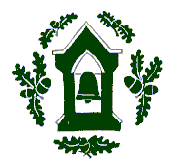 Principles Our aim is for Pupil Premium children to make accelerated progress from their starting points relative to their barriers to learning. We recognise that not all Pupil Premium pupils are socially disadvantaged and many have a variety of gifts and talents. We focus on providing an appropriate and empowering curriculum and school environment to support vulnerable pupils whether they are Pupil Premium, SEND or neither. Pupil Premium money will be allocated on a needs analysis basis which will identify priority groups or individuals. ProvisionAt Braywood we received £10,760 for 2019-20. The funding received is spent either by providing academic support to boost attainment or as a means by which pupils’ learning and/or educational experience may be enriched.  Funding amounts Free School Meals or FSM Ever6 	£1,320Looked After Pupils 			£900Service Children 			£300Analysis of Data Barriers to learning We have identified these areas as barriers to learning.Support from home when in school e.g. regular reading at home, spelling etcAnxiety and transition issues Relationship buddying and social integrationLow prior attainment entering school especially speech and language skillsPromoting positive learning behaviours SEND areas of needCovid 19 – Lack of ICT at home and general support for leading home learningThese barriers are not specific to all PPG children. We consider all children on an individual basis and provide bespoke interventions/support where necessary. Our provision is planned relative to individual barriers to learning. Using our student attainment and progress monitoring system we are able to identify the specific needs of these pupils and support them with appropriate measures. This then informs our new strategies.Actions We support the children in a number of ways, which include:High expectations and targeted 1:1 or small intervention groups with TA and teachers. After school catch up session provided by all teachersTargeted support for mental health and anxieties Providing ELSA training and ELSA supportSupport for a range of extra curricular opportunities and cost of uniform, trips, etc.Free breakfast club or nurture sessions to support emotional needsPupil Premium Key Objectives for 2020-21Impact of core provisionThis year Covid 19 had a massive effect upon on the educational provision of every school. Our PP pupils all received funding to support their school meals and some had access to the DfE laptop initiative. Alongside the rest of the school, these families received daily lessons, a daily communication platform and structured opportunities to talk with their teacher. All the PP children attended school as critical children once we opened up again in May. We used our ELSA staff to screen all the Year 2, 3 and 4 pupils for any additional wellbeing needs, especially those children who were leaving the school in July. Our ELSA staff are excellent and provide support for many Pupil Premium pupils. Over the past four years we have worked hard on a variety of initiatives to support children’s strength of character, resilience and mental well-being. This year we focused on mindfulness and how certain parts of the brain react to specific experiences.  The headteacher attends PP Conferences and Mental Health training, the latter of which has led to changes in whole school policy and procedures. The Governors have been part of this process and have scrutinized books, lessons and outcomes. Monitoring strategies will include Performance Management, general results and assessment strategies of children's progress, review of additional services, parental opinions and self-esteem of the children.The use of pupil premium money has a regular cost of additional staff in the classrooms e.g. three members of staff in most classes. A strong system of interventions including the teachers giving up an hour every week to support additional needs and a 1-to-1 tuition session with a focus on PP pupils. Next Year Looking ahead the Pupil Premium funding our core provision will be spent in a very similar way next year. We will focus on attendance initiatives, community helpers with reading, increased parental involvement with the library and developing our learning log.  We aim to improve our assessments of our pupils and their emotional health and well-being. Next year our allocation will be £11,895Braywood CE First School 	Use of Pupil Premium 2020-21	Consolidate on learning missed through CoronavirusConsolidate on learning missed through CoronavirusConsolidate on learning missed through CoronavirusConsolidate on learning missed through CoronavirusConsolidate on learning missed through CoronavirusConsolidate on learning missed through CoronavirusConsolidate on learning missed through CoronavirusDates & RoleActions Actions MonitorCost Success CriteriaSept 2020 onwards Assessment process in place to assess all our pupil’s educational status. Continue to monitor this progress over time. Put in place the Government’s catch-up programs whilst being mindful of our PP pupils. Implement additional timetable which keeps children in class bubbles.  To put in place a supportive ‘return to school’ emotional package and offer support where needed to staff/pupils.Assessment process in place to assess all our pupil’s educational status. Continue to monitor this progress over time. Put in place the Government’s catch-up programs whilst being mindful of our PP pupils. Implement additional timetable which keeps children in class bubbles.  To put in place a supportive ‘return to school’ emotional package and offer support where needed to staff/pupils.Headteacher Pupil Premium Champion and Governors In-service and time out of the classroom. £4,600Timetable which is effective and allows for all these catch-up programs to run. To focus on PP pupils and their progress since Covid 19. To constantly review the safety of the pupils and effectiveness of teaching / leaning.  To screen the children for signs of anxiety and to eliminate all worries for staff and pupils. . Narrowing the attainment gap to the PP pupils to the none-core PP children. . Narrowing the attainment gap to the PP pupils to the none-core PP children. . Narrowing the attainment gap to the PP pupils to the none-core PP children. . Narrowing the attainment gap to the PP pupils to the none-core PP children. . Narrowing the attainment gap to the PP pupils to the none-core PP children. . Narrowing the attainment gap to the PP pupils to the none-core PP children. . Narrowing the attainment gap to the PP pupils to the none-core PP children. Dates Dates ActionsMonitorCost Success CriteriaJan 2021 to June 2021Jan 2021 to June 2021Review the impact of our ‘catch-up’ groups to level up the attainment standards. Review of the children with PP or PP6 SEND and Service on a termly basis using our Provision mapping to highlight needHeadteacher Class teachers and Governors Governor meetings and termly work scrutiny on Pupil Parliament Days. Narrowing the gap because pupils will be less likely to fall behind. Greater understanding of the governors regarding the needs of these children. Continue the training for staff on mental health and bereavement through EP services. Continue the training for staff on mental health and bereavement through EP services. Continue the training for staff on mental health and bereavement through EP services. Continue the training for staff on mental health and bereavement through EP services. Continue the training for staff on mental health and bereavement through EP services. Continue the training for staff on mental health and bereavement through EP services. Continue the training for staff on mental health and bereavement through EP services. Dates Dates ActionsMonitorCost Success CriteriaSept 2019-21  Sept 2019-21  Training on bereavement and loss led the Educational Psychologist services. Personal training on CP, CIN, CIC for the dedicated safeguarding lead and her team. Headteacher Pupil Premium Champion and GovernorsTraining costs £500£200Staff meetings Greater depth of understanding of all staff from the perspective of the pupils.  Narrowing the gap for the PP pupils and non-core PP children to increase their life chances.  Narrowing the gap for the PP pupils and non-core PP children to increase their life chances.  Narrowing the gap for the PP pupils and non-core PP children to increase their life chances.  Narrowing the gap for the PP pupils and non-core PP children to increase their life chances.  Narrowing the gap for the PP pupils and non-core PP children to increase their life chances.  Narrowing the gap for the PP pupils and non-core PP children to increase their life chances.  Narrowing the gap for the PP pupils and non-core PP children to increase their life chances. Dates & RoleActions Actions MonitorCost Success CriteriaSept 2021 onwards As we have such a small number of PP, we are able to put a personal education plan together for each child to ensure their success academically and pastorally. Implement curriculum which gives these children life experiences that help them understand why they need to learn – cultural capital. As we have such a small number of PP, we are able to put a personal education plan together for each child to ensure their success academically and pastorally. Implement curriculum which gives these children life experiences that help them understand why they need to learn – cultural capital. Headteacher Pupil Premium Champion and Governors In-service and time out of the classroom. Classroom support£4,600Narrowing the gap because pupils will be less likely to fall behind. Greater understanding of the governors regarding the needs of these children.Increased language and core skills in reading and mathematicsAdditional leadership opportunities to offer increased confidence. Additional leadership opportunities to offer increased confidence. Additional leadership opportunities to offer increased confidence. Additional leadership opportunities to offer increased confidence. Additional leadership opportunities to offer increased confidence. Additional leadership opportunities to offer increased confidence. Additional leadership opportunities to offer increased confidence. Dates Dates ActionsMonitorCost Success CriteriaSept 2021 to June 2022Sept 2021 to June 2022In addition to the usual leadership areas, offer other areas to help support confidence. Headteacher Class teachers and Governors Small costs £500 To screen the children for signs of anxiety and to eliminate all worries for staff and pupils. Opportunities to create mentors with the help of the older members of our community. This is to be continued because of Covid 19. Opportunities to create mentors with the help of the older members of our community. This is to be continued because of Covid 19. Opportunities to create mentors with the help of the older members of our community. This is to be continued because of Covid 19. Opportunities to create mentors with the help of the older members of our community. This is to be continued because of Covid 19. Opportunities to create mentors with the help of the older members of our community. This is to be continued because of Covid 19. Opportunities to create mentors with the help of the older members of our community. This is to be continued because of Covid 19. Opportunities to create mentors with the help of the older members of our community. This is to be continued because of Covid 19. Dates Dates ActionsMonitorCost Success CriteriaSept 2021-22 Sept 2021-22 Seeing the ‘bigger picture’ and giving to another community by continue to sing to the Bray, work with senior citizens etc. Opportunity to have a different type of life mentor. Headteacher Pupil Premium Champion and GovernorsTransport costs £500£200Dedicated Music teacher£9,000Greater depth of experiences to shape your people. Heightened aspirations for life’s experiences with discussions from another community. 